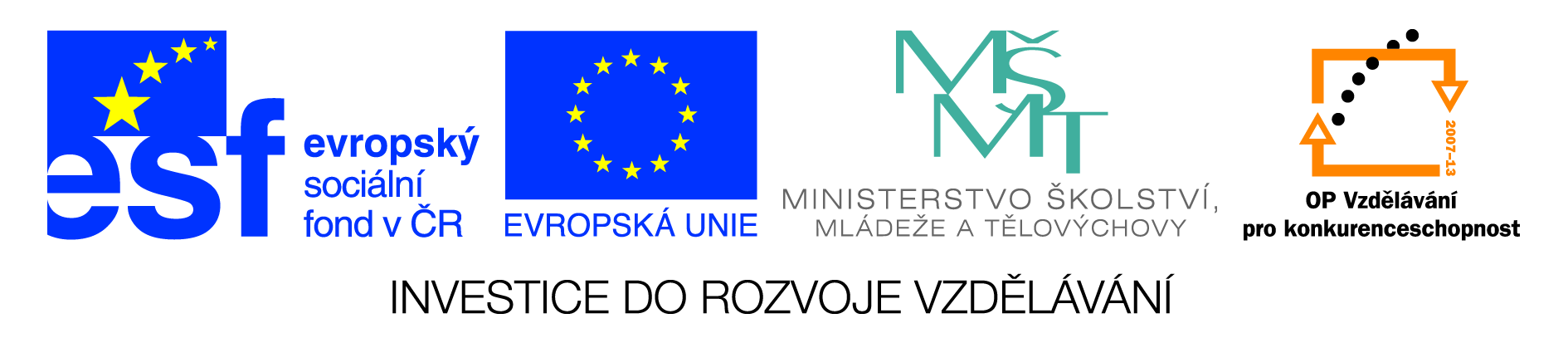 Název sady: Chemie02Autor: Petra MajerčákováRok vytvoření: 2013Zaměření: 2. stupeňKategorie: Člověk a příroda(chemie)Klíčová slova: kovy, polokovy, nekovy, vzácné plyny, kyseliny, hydroxidy, indikátor, halogeny, oxidy, neutralizaceSada slouží jako osnova probíraného učiva. Obsahuje základní údaje k tématu, případně doplňující informace, ukázky pokusů a zajímavosti. Text slouží i jako zápis do sešitu. Prezentace lze využít i v učebnách bez interaktivní tabule, kromě názvosloví halogenidů a oxidů (Ebeam). 